P.E. Days 2021-2022Please ensure your child has their P.E. Kits for the days their class has P.E. Children should wear their uniform to school and will change into their P.E. kit when required.  MondayTuesdayWedThursdayFridayRoom 1, P1Mrs Steele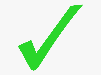 Room 2, P1/2Mrs FieldRoom 3, P2Miss ThomsonRoom 4, P2/3Mrs BoyleRoom 5, P3Mrs McGeary/Mrs BlakeRoom 6, P3/4Mrs ReillyRoom 7, P4Mrs WightRoom 8, P5Mr M. McKennaRoom 9, P5Mrs CurrieRoom 10, P6Mrs Kelly/Mrs IlesRoom 11, P6Mrs Johnstone/Mrs ZioloRoom 12, P7Mr N. McKennaRoom 13, P7Mrs Farrell 